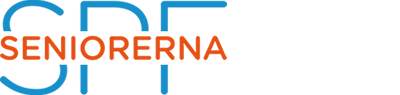      Bräkne-HobyStyrelsesammanträde med Bräkne-Hoby SPF Seniorerna torsdagen den 20  september 2018 hos Torsten Svahn, Tararp.Närv: Kjell GG Johansson ordf., Torsten Svahn, Lars Nilsson, Elisabet Petersson och Birger Svensson, sekr.Öppnande       Ordf. Kjell GG Johansson hälsar välkommen och förklarar sammanträdet öppnat.Val av justerare       Till att justera protokollet väljs Elisabet Petersson.Justering av föregående protokoll              Mötet går igenom föregående protokoll som läggs till handlingarna.Ekonomisk rapportKassören redogör för föreningens ekonomiska ställning.Rapport från genomförd verksamhetMånadsmöte tisdagen den 11 september i Bygdegården med 44 besökare.       Underhållning av Svennes med Angelica med främst Sven-Ingvars låtar.       Margareta och Börje Andersson stod för dagens förtäring sallad och bröd samt kaffe och             kaka. Birger Svensson informerade om studiecirklar och Gustav Fredriksson        presenterade studiecirkel om Sven-Edvin Saljes författarskap. Astrid Svensson tackas          med en applåd för sitt arbete med resorna.Kommande programPubafton i Bygdegården torsdagen den 11 oktober med allsång under ledning av Kerstin Edwards och SPF-kören. Till ansvariga för kök och dukning ska Kjell GG Johansson tillfråga Birgitta o Åke Palmberg samt Gertrud och Lars Westerberg. Distriktets temaverksamhet – KPR/LPR 17 september Sjukvårdsdirektör Lars Almroth redogjorde för den nybildade Regionens organisation    som träder i kraft 1 januari 2019 samt verksamheten inom sjukvården i Blekinge. Sammanfattningsvis kan sägas att han tyckte att vi har en bra sjukvård i länet men att tillgängligheten kunde förbättras.Planering 2019Utvärdering 2018Vid månadsmötena kommer det mellan 40 - 60 deltagare, vilket kan anses vara bra i en förening med ca 180 medlemmar. Eftersom medelåldern är hög så har det blivit svårare att rekrytera till styrelsearbete och andra funktioner i föreningen. 2      -       Nya verksamheter/program 2019        Programgruppen bör träffas under oktober och november. Förslag att Torsten Svahn         visar bilder och berättar om klackfabriken i Tararp under mars månad.       I övrigt diskuteras besök Ebbamåla Bruk, hälsoinformation, cafékvällar och tidigare           anordnade landskapsresor.       Hur skaffa nya medlemmar?       Det vore önskvärt att få fler nya medlemmar i åldersgruppen 65-70 år. Var och en kan           bjuda in bekanta till något av våra månadsmöten eller pubafton.       Namnförslag till valberedningen       Representanter från valberedningen inbjuds till nästa styrelsemöte. För att SPF         avdelningen ska kunna fortsätta med sin verksamhet är det nödvändigt att få flera           medlemmar att ta  ansvar för styrelsearbetet.       Övriga frågor       Mötet diskuterar 	samarbete med PRO. Nästa sammanträde Tisdagen den 18 oktober kl. 9.30 i Hembygdsmuseet. Sammanträdet avslutasOrdf. tackar för visat intresse och ett särskilt tack till Ann-Christin och Torsten Svahn för värdskapet i en underbar miljö.Bräkne-Hoby 2018.09.20Birger Svensson	Kjell GG Johansson	Elisabet Peterssonsekr.		ordf.		justering